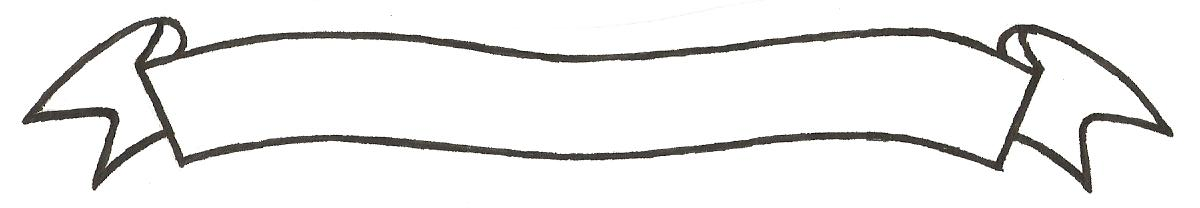 MERU UNIVERSITY OF SCIENCE AND TECHNOLOGYP.O. Box 972-60200 – Meru-Kenya. Tel: 020-2069349, 061-2309217. 064-30320 Cell phone: +254 712524293, +254 789151411 Fax: 064-30321Website: www.mucst.ac.ke  Email: info@mucst.ac.ke    University Examinations 2014/2015STAGE III EXAMINATIONS FOR DIPLOMA IN INFORMATION TECHNOLOGYDIT 0303: MANAGEMENT INFORMATION SYSTEMS.DATE: DECEMBER 2014                                                                                        TIME: 1 HOURSINSTRUCTIONS: Answer question one and any other two questionsQUESTION ONE (COMPULSORY)Define the following terms						(4 marks)InformationBenchmarkingGive any THREE functions of Information systems			(3 marks)Differentiate between the following terms				(4 marks)MIS and DSSKWS and OAS(i) Define the term security						(2 marks)(ii)Give any THREE major goals of information security		(4 marks)List and explain four stages of decision making			(4 marks)Give any four general benefits why organizations adopt information systems.	(4 marks)(i) Define the term organization					(1 mark)(ii)What are the roles of managers in the organization		(4 marks)QUESTION TWOWrite short notes on the following					(5 marks)Transaction processing systemsExecutive support systems Describe four main components of an information system		(6 marks)Differentiate between:							(4 marks)Open and closed systemSystem and Information systemQUESTION THREEProblem solving consists of several activities; describe the elements of problem solving.										(8 marks)Decision made in organizations can broadly be classified into structured, semi-structured and unstructured.  Give and describe these decision types and show clearly the management levels where the decisions are made			(7 marks)QUESTION FOURDescribe three reasons that may lead to resistance due to the introduction of information systems in organizations						(6 marks)Give three reasons why IT is considered as a strategic resource	(3 marks)Identify and describe three types of management information systems reports	(6 marks)